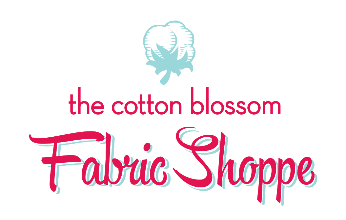 Class: Log Cabin BouquetDate: July 15 12:30-4 or July 16 9:30-1Class Fee: $45Skill Level: Advanced-DifficultItems needed for class must be purchased from The Cotton Blossom (fabric, patterns, rulers, books, specialty thread, etc.) If you have basic sewing supplies and they are not listed below, please bring those (pins, scissors, seam ripper, needles, thread, etc.).Create this stunning dramatic version of the traditional log cabin quilt with assorted bright fabrics. The centers of each block are stitched with smaller logs for a lacey focus that draws the eye.  The centers are then surrounded with wider strips and placed in a barn raising setting.  There are two new rulers that will make everything VERY accurate and that will continue to be useful in other projects.  There is a border filled with wild geese units all done accurately with another new ruler!    If you are an experienced quilter and ready to try new techniques, this class is for you!  There is a lot of cutting to do before any block assembly can begin, so be aware of your homework. Level:   Difficult—No Beginners Please  Supply List: Pattern:  Log Cabin Bouquet (Cut Loose Press)Creative Grids Log Cabin Trim Tool for 4”Creative Grids Log Cabin Trim Tool for 8”Creative Grids Ultimate Flying Geese Tool (optional, but highly recommended and   used for another class later this year)Twelve Fat Quarters or Quarter Yard Cuts of bright fabrics: We used Kaffe.   It worked great and mixes well with Tula prints! You can choose your own but be sure to avoid prints that are both light AND dark in large scale prints. Large scale prints are fine if they do not have large white areas.2 ¾ yards white background fabric.   Choose a white that is NOT see-thru so thatsmall unruly threads will not show up when quilted½ yard print fabric for binding3 ¾ yards backing fabricWhite Aurafil ThreadSewing Machine in Good working OrderQuarter inch foot with no bladeRotary Cutter with new blade/cutting matBest Press Personal iron and wool mat since every short seam will have to be pressed.Basic Sewing SuppliesPRE-CLASS HOMEWORK:   Cutting!If cutting from Fat Quarters, cut according to the pattern otherwise follow the directions below.From the background fabric: (cut and place into baggies)   Cut (4) 3 ¼” WOF strips.   Sub cut into (48) 3 ¼” squares   Cut (17) 1 ¼” WOF strips   Cut (22) 1 ¾” WOF stripsFrom each print:  Iron first!If cutting from a quarter yard cut, Trim 10.5” from one end after removing selvage.  It should measure 10.5 x about 9 inches (Piece A)    From this piece, you can sub cut:                   one 5 ¾” square, one 4 ½” square                   one 1 ¾ x 10.5” rectangle                    three 1 ½” squares Save the scraps from Piece A in one big baggie!That should leave you a piece about 9” wide and 32” long.  (Piece B) From this longer piece, you can carefully cut (3) strips 1 ¾” by length and (3) strips 1 ¼” by lengthIf cutting from Fat Quarters, cut according to the patternThe prints do not need to be kept separate. It would be better to put all the size pieces together since we will be drawing pieces . . . not prints.Have a baggie for the 5 ¾” squares,                                       4 ½” squares                                       1 ½” squares                                      1 ¾” x 10.5” rectangles                                       1 ¼” strips                                       1 ¾” stripsThe Cotton Blossom Fabric Shoppe Class Policy:1)	To reserve a spot in a class you must pre-register in store or online. All fees are required at time of registration.2)	Most classes require supplies in addition to the instruction fee.3)	Typically, there is not enough time prior to class to shop for the class, so we ask that you purchase all fabric and supplies at least one day prior to class.4)	Basic sewing supplies will be needed for each class. * Supplies specific to the class must be purchased from The Cotton Blossom (fabric, books, rulers). A supply list will be available at registration. Our expertise in coordinating fabrics and selecting proper tools is part of your lesson before class starts.5)	You must cancel more than 7 days prior to class for a refund (your choice of a refund or store credit). If you are unable to make class and you cancel within 7 days of the class, the class fee is non-refundable. However, we are happy to offer a spot in another class with the same instructor later.6)	Most classes have a minimum enrollment (usually 3 students). If the class is cancelled due to low enrollment, you will be notified & all course fees will be returned in full (your choice of a refund or store credit).7)	Patterns, books, and handouts cannot be shared or photo-copied due to copyright laws.8)	Guests are not allowed in classroom.9)	All machine brands are welcome in our classroom.10)	A limited number of classroom machines are available for use. Please indicate at time of registration if you'd like to use one of our machines.11)        Your Sewing Machine must be in good working order, and you need to know how to thread it and operate it (except when noted in beginner sewing class). It is suggested that if you have not used your machine in a while, you should have it serviced. We do not recommend “borrowing one from a friend who hasn’t used it for years!” Our teachers cannot use valuable class time to try and repair or figure out how to operate it. If you have unforeseen problems with your machine during class, we are happy to let you borrow one of our machines when available.*BASIC SEWING SUPPLIES: Scissors, pins, seam ripper, pen, paper, needles, thread, ruler, and thread. If you have supplies at home bring them. Specialty items needed for class (pattern, book, fabric, ruler) must be purchased at The Cotton Blossom. Please make every effort to made supply purchases prior to class.We pledge to do our best to make sure your project is a complete success!